Муниципальное бюджетное дошкольное образовательное учреждение«Детский сад N 11»Микрорайон «Южный», дом 36,   г. Сасово, Рязанская область, 391430,телефон 8(49133) 2-47- 36, е-mail: raduga.dou11@yandex.ruОтчёт о проведённом заседании клуба молодой семьи «Гармония» МБДОУ «Детский сад N11»  от 18.02.2024Дата засе-данияПовестка дня (вопросы, обсуждаемые на занятии)Руководи-тель клубаКоличество присутствующих (родители, педагоги, дети, старшее поколение – бабушки, дедушки)Форма проведения заседанияФотографии с проведённого мероприятия (1 – 2 шт.)18.02.2024Тема заседания: «Семейный досуг»В рамках проведения Года семьи воспитатели старшей и подготовительной группы организовали совместный семейный поход в краеведческий музей. В зале «Русская изба» дети и родители познакомились с предметами старины, участвовали в русских народных играх и забавах, а также осмотрели остальные выставочные залы и экспонаты музея.Ивашкина О. В.30 человекЭкскурсия 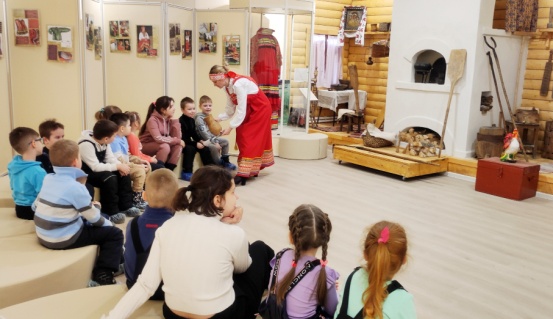 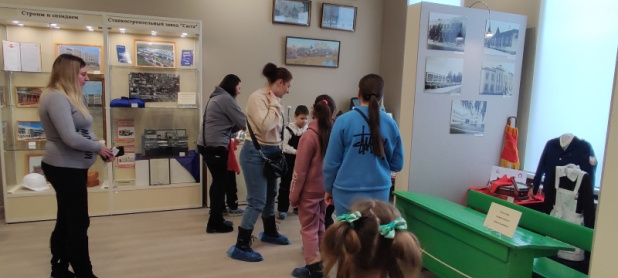 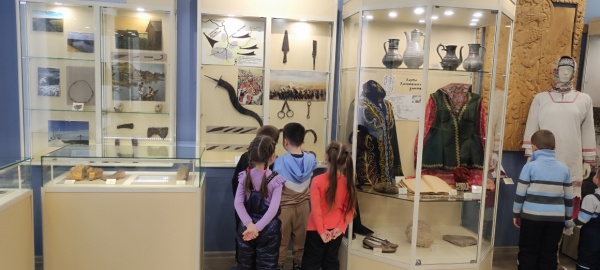 